6 грудня- День  Збройних Сил УкраїниПідготувала Тетяна Ткач Мета: виховувати патріотичні почуття до рідної землі, дружбу та взаємоповагу один до одного,взаєморозуміння. ( Україна прагне жити в мирі та дружбі з усіма державами світу. Однак не виключена можливість виникнення воєнних конфліктів, тому 6 грудня 1991 Верховна Рада прийняла постанову про створення Збройних Сил України, а з 1993 року цей день офіційно вважається  Днем  Збройних Сил України. Пропоную переглянути цікавий та змістовний відеоролик https://www.youtube.com/watch?v=-eStxrIpu_8&t=36s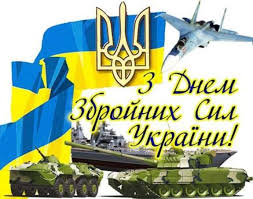 